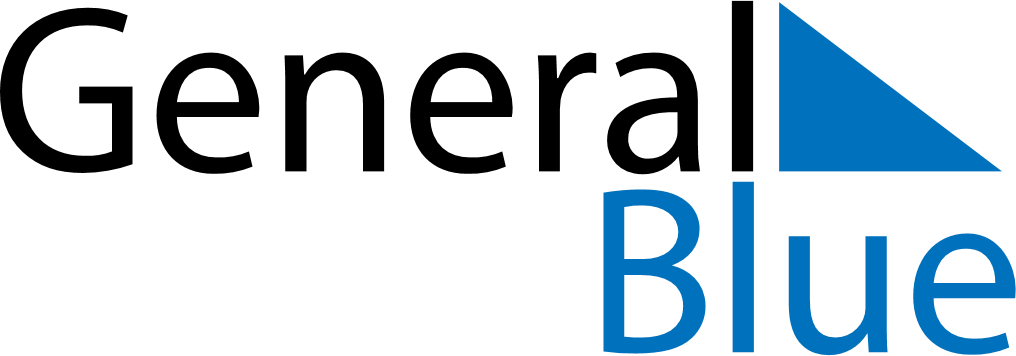 June 2024June 2024June 2024June 2024June 2024June 2024GreenlandGreenlandGreenlandGreenlandGreenlandGreenlandSundayMondayTuesdayWednesdayThursdayFridaySaturday12345678910111213141516171819202122National Day2324252627282930NOTES